Name of journal: World Journal of HepatologyESPS Manuscript NO: 13367 Columns: TOPIC HIGHLIGHTWJH 6th Anniversary Special Issues (5): Hepatitis C virusSurgical approach for hepatitis C virus-related hepatocellular carcinomaShindoh J et al. Surgery for hepatitis C-related HCCJunichi Shindoh, Masaji Hashimoto, Goro WatanabeJunichi Shindoh, Masaji Hashimoto, Goro Watanabe, Hepatobiliary-pancreatic Surgery Division, Department of Digestive Surgery, Toranomon Hospital, Tokyo 105-8470, JapanJunichi Shindoh, Okinaka memorial research center for adult diseases, Tokyo 105-8470, JapanAuthor contributions: Shindoh J, Hashimoto M and Watanabe G solely contributed to this paper.Supported by Grand-in-aid for Science Research No. 26861063 from the Japanese Ministry of Education, Culture, Sports, Science and TechnologyCorrespondence to: Junichi Shindoh, MD, PhD, Hepatobiliary-pancreatic Surgery Division, Department of Digestive Surgery, Toranomon Hospital, 2-2-2 Toranomon, Minato-ku, Tokyo 105-8470, Japan. shindou-tky@umin.ac.jpTelephone: +81-3-35881111		Fax: +81-3-35881111Received: August 19, 2014  		Revised: October 30, 2014Accepted: November 17, 2014Published online: AbstractHepatitis C is a strong prognostic factor for patients with hepatocellular carcinoma (HCC). Although liver resection and liver transplantation offer the chance of a cure for HCC, adequate management of co-existing infection with hepatitis C virus (HCV) is important to enable better long-term outcomes after surgery for HCV-related HCC. For patients undergoing liver resection, perioperative anti-viral treatment is recommended, since a decreased HCV viral load itself is reportedly associated with a lower tumor recurrence rate and a longer overall survival. For patients undergoing transplanatations for HCC complicated by end-stage liver disease, the post-transplant management of HCV infection is also necessary to prevent progressive graft injury caused by active hepatitis under the immunosuppressive condition that is needed after liver transplantation. Although only a few lines of solid evidence are available for postoperative antiviral treatment because of the limited indication and frequent adverse events caused by conventional high-dose combination interferon therapy, new direct acting anti-viral agents would enable interferon-free anti-viral treatment with a higher virologic response and minimal side effects.© 2014 Baishideng Publishing Group Inc. All rights reserved.Key words: Hepatocellular carcinoma; Hepatitis C; Liver resection; Liver transplantation; Adjuvant therapyCore tip: Hepatitis C infection is associated with a poor survival outcome after curative surgical resection or liver transplantation in patients with hepatocellular carcinoma (HCC). For patients undergoing liver resection, the adequate perioperative management of hepatitis C is vital for reducing the carcinogenic potential of the liver remnant and obtaining a longer disease-free interval. For patients undergoing transplantations for HCC with end-stage liver disease, the control of hepatitis C is also needed to avoid progressive graft dysfunction because of active hepatitis under immunosuppressive condition.Shindoh J, Hashimoto M, Watanabe G. Surgical approach for hepatitis C virus-related hepatocellular carcinoma. World J Hepatol 2014; In pressINTRODUCTIONPrimary liver cancer is one of the most common solid tumors and is the second leading cause of cancer-related deaths worldwide[1]. Despite recent developments in the prevention and treatment of viral hepatitis, approximately 746000 deaths were reported in 2012 among patients with primary liver cancer. Nowadays, various treatment options are available for the most common type of primary liver cancer, hepatocellular carcinoma (HCC), including surgical resection, ablation therapies, arterial chemoembolization, radioembolization, and systemic therapies. However, the presence of chronic liver disease in the underlying liver and a high tumor recurrence rate even after curative-intent treatment make the management of HCC difficult[2,3].HCC usually arises in liver tissue that has been injured because of chronic hepatitis or cirrhosis; accordingly, the impaired hepatic functional reserve often precludes curative treatment options. Therefore, several clinical algorithms have been proposed for the optimal selection of HCC treatments, with consideration given to (1) the size and number of tumors; (2) the presence of extrahepatic disease; (3) the hepatic functional reserve; and (4) the performance status of the patient[4,5]. Currently, surgical resection and liver transplantation are the two mainstays of surgical treatment for patients with a limited number of HCC lesions. These approaches may offer a higher chance of a cure through the eradication of micrometastases surrounding the main tumor, thereby improving the recurrence-free survival rate compared with those after ablation therapies[6-10]. However, the presence of hepatitis C virus (HCV) is significantly related to a poor survival outcome, compared with other etiologies of HCC, among patients undergoing liver resection[11] or liver transplantation[10]. Therefore, careful perioperative management is required for patients with HCV-related HCC. Because persistent viremia and active hepatitis after surgical resection are thought to be potent risk factors for progressive histopathologic injury and multicentric carcinogenesis in the underlying liver, adjuvant antiviral therapy is theoretically preferable after curative treatment for HCV-related HCC. Nevertheless, only a few lines of evidence regarding the efficacy of postoperative antiviral therapy are available[12,13] partially because of the limited indication for conventional high-dose antiviral therapy among elderly or cirrhotic patients and the genetic variability of HCV, which determines its refractoriness to interferon (IFN)-based combination therapies. In the present era of new direct-acting antiviral agents (DAAs), however, the virologic response rate has been dramatically improved[14-16] and these new drugs may change the current perioperative management of HCV-related HCC. The purpose of this review was to summarize the clinical features of HCV-related HCC, to clarify the current clinical problems, and to discuss optimal surgical approaches based on reported evidence.RESEARCHThe MEDLINE electronic database for English-language articles was searched for reports published between January 1991 and October 2014 by using the keywords “hepatocellular carcinoma”, “hepatitis C”, and “surgery”. The reference lists of the relevant articles were also scanned for additional studies.CLINICAL FEATURES OF HCV-RELATED HCCDifferences in the etiologies and pathogenic mechanisms of carcinogenesis may reflect the clinical characteristics of HCC[17-19]. Hepatitis C is one of the leading causes of HCC[20] and a Japanese nationwide survey performed by the Liver Cancer Study Group of Japan (LCSGJ) reported that 67.7% of patients with HCC were positive for hepatitis C[21]. Patients infected with HCV reportedly have a higher risk of HCC compared with those infected with hepatitis B virus[22-24]. This situation can probably be explaned by the fact that no effective treatment for hepatitis C that can be used for all patients with minimal adverse events has been available until recently.When a patient is diagnosed as having HCC, the current clinical algorithms[4,5,25] offer similar therapeutic options irrespective of the etiology of the disease. However, several studies have reported that HCC emerging on a background of viral hepatitis was associated with a poorer long-term survival, compared with HCC without viral hepatitis[26-29]. A recent large cohort study from LCSGJ has shown that hepatitis C infection is a significant prognostic factor and that HCV-related HCC was associated with poorer survival outcomes in terms of both the recurrence-free survival rate and the overall survival rate after surgical resection, compared with those of HCC patients without viral hepatitis[11]. Given these natural history and clinical features of HCV-related HCC, the management of patients should be considered in terms of the following 3 steps: (1) treatment BEFORE emerging HCC; (2) treatment FOR HCC; and (3) adjuvant management AFTER treatment for HCC.MANAGEMENT OF PATIENTS WITH CHRONIC HEPATITIS C INFECTION – TREATMENT BEFORE EMERGING HCCA recent meta-analysis has reported that a sustained virologic response (SVR) after treatment for HCV is associated with a reduced incidence of HCC at any stage of fibrosis[30]. Conventionally, combination therapy using IFN and ribavirin has been used for patients with chronic active hepatitis C. However, the SVR rate associated with the conventional IFN-based treatment was not satisfactory because of the high prevalence of HCV genotype 1b which is associated with a poor response to anti-viral therapy. Also, adverse effects such as fever, pancytopenia, interstitial pneumonia, and depression, frequently preclude treatment with an adequate intensity and duration in elderly and cirrhotic patients.However, with the recent introduction of DAAs, the SVR rate of HCV has changed dramatically, and adverse events caused by conventional IFN-based therapies have been avoided using these new IFN-free regimens[14-16]. Although the efficacy of these new drugs with regard to the incidence of HCC needs to be clarified in the near future, anti-viral treatment is recommended for all patients with serologically positive hepatitis C based on the expected reduction in the carcinogenic potential of the underlying liver tissue.TREATMENT ALGORITHM FOR HCC AND INDICATIONS FOR SURGERYWhen HCC is diagnosed incidentally or during a follow-up examination for chronic liver disease, the optimal treatment options are selected according to the oncologic and physical status of the patient. In the Barcelona Clinic Liver Cancer (BCLC) algorithm[5,25], surgical resection is indicated for patients with a good performance status and solitary HCC when there is no evidence of portal hypertension. Liver transplantation is recommended for patients with HCC who meet the Milan criteria (solitary tumor ≤ 5 cm or ≤ 3 tumors with each tumor ≤ 3 cm)[31], regardless of the hepatic functional reserve. In the guideline for liver cancer treatment proposed by the Japan Society of Hepatology[4], surgical resection is currently indicated for Child-Pugh class A or class B patients with HCC less than or equal to 3 nodules irrespective of the size of each tumor, while liver transplantation is limited to only Child-Pugh class C patients who meet the Milan criteria.LIVER RESECTION FOR HCCLiver resection is usually indicated for patients with oligonodular HCC and a preserved hepatic functional reserve[4,5,25]. Portal hypertension is basically considered to be a contraindication for surgery. However, favorable surgical outcomes have also been reported in a carefully selected population with portal hypertension who received meticulous perioperative management[32]. The basic principles of liver resection are not influenced by the etiologies of HCC. However, careful preoperative assessment and surgical planning are needed to maximize both the surgical curability and the safety of the surgery.To secure the curability of surgery, an accurate preoperative assessment of the tumor extent is important. Dynamic computed tomography (CT) and enhanced magnetic resonance imaging (MRI) can sensitively delineate HCCs, and ultrasonography allows surgeons to confirm the three-dimensional (3-D) relationship between the tumors and the surrounding major vascular structures. In these imaging studies, the location of the tumor should be described according to the Couinaud’s classification of liver segments for the adequate selection of surgical maneuvers. Because HCC tends to spread via portal veins, the “anatomic resection" of the tumor-bearing portal territory (Figure 1) is a theoretically reasonable approach for HCC. Although the true efficacy of anatomic resection remains uncertain, various studies have reported a superior outcome after anatomic resection with an apparently lower rate of local recurrence, compared with non-anatomic limited resections of the liver[33-35]. Next to these accurate assessments of tumor distribution and the selection of a surgical maneuver for a cure, the risk of resection should be evaluated using systematic volumetry and hepatic functional tests such as the indocyanine green clearance test or 99mTc-GSA scintigraphy. Because the excessive removal of the hepatic parenchyma increases the risk of postoperative hepatic insufficiency according to the quality of the underlying liver[36-39], the extent of the resection should be balanced between the surgical curability and the hepatic functional reserve[40].	With recent developments in 3-D simulation techniques, surgical planning procedures have become easier through the simulation of various hepatic resections on a computer prior to surgery. This technique offers accurate anatomic confirmation and automatic calculation of the absolute volume of an interested part of the liver. When planning a complex anatomic resection, preoperative 3-D liver simulation is mandatory and volume estimation using the simulation software is helpful in determining the surgical indications, especially for patients with a marginal hepatic functional reserve (Figure 2).LIVER TRANSPLANTATION FOR HCCLiver transplantation is a reasonable approach with a theoretically higher chance of tumor eradication, especially in patients with severe hepatic dysfunction. The clinical outcomes of liver transplantation for HCC were initially poor in the early era of this treatment[41,42]. However, since the publication of the landmark study by Mazzaferro et al[31] it has become widely recognized that preferable survival outcomes can be expected in a selected population with a limited tumor size and number of HCCs (Milan criteria). Nowadays, these criteria have been extended including tumor markers or biopsy findings in several high-volume transplant centers[43-50].	Several studies have suggested that HCV infection has an additional negative impact on the outcomes of patients undergoing transplantations for HCC[51-54], and other studies have reported similar survival outcomes in HCV and non-HCV patients with HCC[55,56]. Small sample sizes, heterogeneous populations, and non-adjustments for multiple confounders in liver transplant recipients may explain these variations in observations. However, both HCC and HCV seem to have a deleterious impact on long-term patient and graft survival. Dumitra et al[57] reviewed 601 liver transplant recipients and reported that the coexistence of HCC and HCV had the largest deleterious impact on the long-term survival rate, doubling the risk of mortality after liver transplantation. 	With the introduction of DAAs, however, the safety and efficacy of protease inhibitors compared with conventional combination therapy with IFN and ribavirin have been reported in patients undergoing liver transplantation for hepatitis C[58]. Because the deleterious effect of HCV can be attributed to uncontrollable viremia after transplantation, these new effective drugs could improve the long-term outcomes of liver transplant recipients complicated with HCC and end-stage liver disease.SIGNIFICANCE OF POSTOPERATIVE HCV VIRAL LOAD AND ADJUVANT ANTI-VIRAL THERAPYAlthough adequate surgical intervention contributes to an improvement in long-term survival, the postoperative management of hepatitis C is also important for patients with HCV-related HCC. After liver resection, HCC shows two modes of recurrence: recurrence from residual intrahepatic micrometastases, and neocarcinogenesis in the underlying liver. The former type of recurrence can be reduced by adequate surgical maneuvers and the complete removal of the hepatic parenchyma, including both the main tumor and the surrounding latent micrometastases, while the latter type of recurrence is closely associated with the carcinogenic potential of the underlying liver itself. Because sustained viremia is associated with chronic histopathological injury and an increased risk of tumor recurrence and a poor survival outcome[59], adjuvant anti-viral therapy may be preferable for patients with a positive serology for HCV. Recent meta-analyses have revealed that postoperative IFN treatment for HCV-related HCC prevents HCC recurrence and improves survival[12,13]. Conventionally, the eradication of HCV and a sustained status of undetectable HCV-RNA have been regarded as the most important factors for obtaining better clinical outcomes. However, a recent study based on a prospective population has revealed that a lower HCV viral load itself predicts better long-term surgical outcomes in patients with HCC regardless of the serologic eradication of HCV (Figure 3)[60,61]. Therefore, postoperative antiviral therapy with individually adjusted intensities might be advantageous for reducing HCC recurrence, even among patients who cannot tolerate the currently used standard high dose anti-viral therapy. After liver transplantation, the control of HCV infection is also necessary for the protection of the liver graft. Although the risk of tumor recurrence is relatively low as long as the patient meets the Milan criteria, re-infection with HCV is inevitable, and the rapid progression of graft fibrosis toward cirrhosis is sometimes observed because of the active HCV infection that occurs under the immunosuppressive conditions. As for the efficacy of prophylactic anti-viral therapy during the early posttransplant period, a recent multicenter randomized study denied its efficacy in terms of patient/graft survival rates[62]; therefore, most Western surgeons do not support the routine use of preemptive antiviral therapy. However, this study was performed prior to recent effective combination therapies with DAAs, and the reported SVR rate was only 22%. The University of Tokyo has recently reported that preemptive antiviral therapy is feasible, with acceptable tolerance and an end-of-treatment response rate of 56% and SVR rates of 44% under a strict treatment protocol[63]. Several recent studies have also reported that patients who achieved an SVR after antiviral therapy showed significantly better patient/graft survival rates[64-66]. Given the improved SVR rates that have been achieved in the era of DAAs, prophylactic treatment during the early post-transplant period may be able to reduce the HCV viral load effectively and to suppress histopathological injury to grafted livers.CONCLUSIONHepatitis C infection is associated with a poor survival outcome after surgical resection and liver transplantation for the treatment of HCC. Because chronic infection with HCV and increased carcinogenic potential of the underlying liver are the main reasons for the poor survival outcome after liver resection, adjuvant anti-viral therapy at an individually adjusted intensity may be important for achieving a longer survival period after surgery. Liver transplantation offers a higher chance of cure for HCC, regardless of the hepatic functional reserve. However, post-transplant re-infection with HCV is troublesome and sometimes causes the rapid progression of liver damage, resulting in graft failure. Although only a few lines of solid evidence have been available for postoperative antiviral treatment because of limited indications and frequent adverse events caused by the conventional high-dose combination interferon therapy, new DAAs enable interferon-free anti-viral treatment with a higher virologic response and minimal side effects.REFERENCES1 World Cancer Report 2014. Lyon, France: The International Agency for Research on Cancer, 20142 Belghiti J, Panis Y, Farges O, Benhamou JP, Fekete F. Intrahepatic recurrence after resection of hepatocellular carcinoma complicating cirrhosis. Ann Surg 1991; 214: 114-117 [PMID: 1714267]3 Imamura H, Matsuyama Y, Miyagawa Y, Ishida K, Shimada R, Miyagawa S, Makuuchi M, Kawasaki S. Prognostic significance of anatomical resection and des-gamma-carboxy prothrombin in patients with hepatocellular carcinoma. Br J Surg 1999; 86: 1032-1038 [PMID: 10460639 DOI: 10.1046/j.1365-2168.1999.01185.x]4 Kudo M. Hepatocellular carcinoma 2009 and beyond: from the surveillance to molecular targeted therapy. Oncology 2008; 75 Suppl 1: 1-12 [PMID: 19092266 DOI: 10.1159/000181865]5 Llovet JM, Burroughs A, Bruix J. Hepatocellular carcinoma. Lancet 2003; 362: 1907-1917 [PMID: 14667750 DOI: 10.1016/S0140-6736(03)14964-1]6 Arii S, Yamaoka Y, Futagawa S, Inoue K, Kobayashi K, Kojiro M, Makuuchi M, Nakamura Y, Okita K, Yamada R. Results of surgical and nonsurgical treatment for small-sized hepatocellular carcinomas: a retrospective and nationwide survey in Japan. The Liver Cancer Study Group of Japan. Hepatology 2000; 32: 1224-1229 [PMID: 11093728 DOI: 10.1053/jhep.2000.20456]7 Hasegawa K, Kokudo N, Makuuchi M, Izumi N, Ichida T, Kudo M, Ku Y, Sakamoto M, Nakashima O, Matsui O, Matsuyama Y. Comparison of resection and ablation for hepatocellular carcinoma: a cohort study based on a Japanese nationwide survey. J Hepatol 2013; 58: 724-729 [PMID: 23178708 DOI: 10.1016/j.jhep.2012.11.009]8 Hasegawa K, Makuuchi M, Takayama T, Kokudo N, Arii S, Okazaki M, Okita K, Omata M, Kudo M, Kojiro M, Nakanuma Y, Takayasu K, Monden M, Matsuyama Y, Ikai I. Surgical resection vs. percutaneous ablation for hepatocellular carcinoma: a preliminary report of the Japanese nationwide survey. J Hepatol 2008; 49: 589-594 [PMID: 18620773 DOI: 10.1016/j.jhep.2008.05.018]9 Akamatsu N, Sugawara Y, Kokudo N. Living donor liver transplantation for patients with hepatocellular carcinoma. Liver Cancer 2014; 3: 108-118 [PMID: 24945001 DOI: 10.1159/000343866]10 Akamatsu N, Sugawara Y, Kokudo N, Eguchi S, Fujiwara T, Ohdan H, Nagano H, Taketomi A, Kitagawa Y, Shimada M, Ku Y, Yanaga K, Shirabe K, Ikegami T, Mizokami M, Takeuchi M, Maehara Y. Outcomes of living donor liver transplantation for hepatitis C virus-positive recipients in Japan: results of a nationwide survey. Transpl Int 2014; 27: 767-774 [PMID: 24684710 DOI: 10.1111/tri.12329]11 Utsunomiya T, Shimada M, Kudo M, Ichida T, Matsui O, Izumi N, Matsuyama Y, Sakamoto M, Nakashima O, Ku Y, Takayama T, Kokudo N; for the Liver Cancer Study Group of Japan. A Comparison of the Surgical Outcomes Among Patients With HBV-Positive, HCV-Positive, and Non-B Non-C Hepatocellular Carcinoma: A Nationwide Study of 11,950 Patients. Ann Surg 2014; [PMID: 25072437 DOI: 10.1097/SLA.0000000000000821]12 Breitenstein S, Dimitroulis D, Petrowsky H, Puhan MA, Müllhaupt B, Clavien PA. Systematic review and meta-analysis of interferon after curative treatment of hepatocellular carcinoma in patients with viral hepatitis. Br J Surg 2009; 96: 975-981 [PMID: 19672926 DOI: 10.1002/bjs.6731]13 Singal AK, Freeman DH, Anand BS. Meta-analysis: interferon improves outcomes following ablation or resection of hepatocellular carcinoma. Aliment Pharmacol Ther 2010; 32: 851-858 [PMID: 20659285 DOI: 10.1111/j.1365-2036.2010.04414.x]14 Kumada H, Suzuki Y, Ikeda K, Toyota J, Karino Y, Chayama K, Kawakami Y, Ido A, Yamamoto K, Takaguchi K, Izumi N, Koike K, Takehara T, Kawada N, Sata M, Miyagoshi H, Eley T, McPhee F, Damokosh A, Ishikawa H, Hughes E. Daclatasvir plus asunaprevir for chronic HCV genotype 1b infection. Hepatology 2014; 59: 2083-2091 [PMID: 24604476 DOI: 10.1002/hep.27113]15 Lawitz E, Poordad FF, Pang PS, Hyland RH, Ding X, Mo H, Symonds WT, McHutchison JG, Membreno FE. Sofosbuvir and ledipasvir fixed-dose combination with and without ribavirin in treatment-naive and previously treated patients with genotype 1 hepatitis C virus infection (LONESTAR): an open-label, randomised, phase 2 trial. Lancet 2014; 383: 515-523 [PMID: 24209977 DOI: 10.1016/S0140-6736(13)62121-2]16 Lawitz E, Sulkowski MS, Ghalib R, Rodriguez-Torres M, Younossi ZM, Corregidor A, DeJesus E, Pearlman B, Rabinovitz M, Gitlin N, Lim JK, Pockros PJ, Scott JD, Fevery B, Lambrecht T, Ouwerkerk-Mahadevan S, Callewaert K, Symonds WT, Picchio G, Lindsay KL, Beumont M, Jacobson IM. Simeprevir plus sofosbuvir, with or without ribavirin, to treat chronic infection with hepatitis C virus genotype 1 in non-responders to pegylated interferon and ribavirin and treatment-naive patients: the COSMOS randomised study. Lancet 2014; [PMID: 25078309 DOI: 10.1016/S0140-6736(14)61036-9]17 Arzumanyan A, Reis HM, Feitelson MA. Pathogenic mechanisms in HBV- and HCV-associated hepatocellular carcinoma. Nat Rev Cancer 2013; 13: 123-135 [PMID: 23344543 DOI: 10.1038/nrc3449]18 El-Serag HB. Epidemiology of viral hepatitis and hepatocellular carcinoma. Gastroenterology 2012; 142: 1264-1273.e1 [PMID: 22537432 DOI: 10.1053/j.gastro.2011.12.061]19 Schlaeger C, Longerich T, Schiller C, Bewerunge P, Mehrabi A, Toedt G, Kleeff J, Ehemann V, Eils R, Lichter P, Schirmacher P, Radlwimmer B. Etiology-dependent molecular mechanisms in human hepatocarcinogenesis. Hepatology 2008; 47: 511-520 [PMID: 18161050 DOI: 10.1002/hep.22033]20 Tsukuma H, Hiyama T, Tanaka S, Nakao M, Yabuuchi T, Kitamura T, Nakanishi K, Fujimoto I, Inoue A, Yamazaki H. Risk factors for hepatocellular carcinoma among patients with chronic liver disease. N Engl J Med 1993; 328: 1797-1801 [PMID: 7684822 DOI: 10.1056/NEJM199306243282501]21 Ikai I, Arii S, Okazaki M, Okita K, Omata M, Kojiro M, Takayasu K, Nakanuma Y, Makuuchi M, Matsuyama Y, Monden M, Kudo M. Report of the 17th Nationwide Follow-up Survey of Primary Liver Cancer in Japan. Hepatol Res 2007; 37: 676-691 [PMID: 17617112 DOI: 10.1111/j.1872-034X.2007.00119.x]22 Kao WY, Su CW, Chau GY, Lui WY, Wu CW, Wu JC. A comparison of prognosis between patients with hepatitis B and C virus-related hepatocellular carcinoma undergoing resection surgery. World J Surg 2011; 35: 858-867 [PMID: 21207029 DOI: 10.1007/s00268-010-0928-z]23 Sasaki Y, Yamada T, Tanaka H, Ohigashi H, Eguchi H, Yano M, Ishikawa O, Imaoka S. Risk of recurrence in a long-term follow-up after surgery in 417 patients with hepatitis B- or hepatitis C-related hepatocellular carcinoma. Ann Surg 2006; 244: 771-780 [PMID: 17060771 DOI: 10.1097/01.sla.0000225126.56483.b3]24 Takenaka K, Yamamoto K, Taketomi A, Itasaka H, Adachi E, Shirabe K, Nishizaki T, Yanaga K, Sugimachi K. A comparison of the surgical results in patients with hepatitis B versus hepatitis C-related hepatocellular carcinoma. Hepatology 1995; 22: 20-24 [PMID: 7601413]25 Bruix J, Sherman M. Management of hepatocellular carcinoma: an update. Hepatology 2011; 53: 1020-1022 [PMID: 21374666 DOI: 10.1002/hep.24199]26 Cescon M, Vetrone G, Grazi GL, Ramacciato G, Ercolani G, Ravaioli M, Del Gaudio M, Pinna AD. Trends in perioperative outcome after hepatic resection: analysis of 1500 consecutive unselected cases over 20 years. Ann Surg 2009; 249: 995-1002 [PMID: 19474679 DOI: 10.1097/SLA.0b013e3181a63c74]27 Kaneda K, Kubo S, Tanaka H, Takemura S, Ohba K, Uenishi T, Kodai S, Shinkawa H, Urata Y, Sakae M, Yamamoto T, Suehiro S. Features and outcome after liver resection for non-B non-C hepatocellular carcinoma. Hepatogastroenterology 2012; 59: 1889-1892 [PMID: 22819910 DOI: 10.5754/hge10778]28 Kondo K, Chijiiwa K, Funagayama M, Kai M, Otani K, Ohuchida J. Differences in long-term outcome and prognostic factors according to viral status in patients with hepatocellular carcinoma treated by surgery. J Gastrointest Surg 2008; 12: 468-476 [PMID: 17999119 DOI: 10.1007/s11605-007-0402-x]29 Li Q, Li H, Qin Y, Wang PP, Hao X. Comparison of surgical outcomes for small hepatocellular carcinoma in patients with hepatitis B versus hepatitis C: a Chinese experience. J Gastroenterol Hepatol 2007; 22: 1936-1941 [PMID: 17914973 DOI: 10.1111/j.1440-1746.2006.04619.x]30 Morgan RL, Baack B, Smith BD, Yartel A, Pitasi M, Falck-Ytter Y. Eradication of hepatitis C virus infection and the development of hepatocellular carcinoma: a meta-analysis of observational studies. Ann Intern Med 2013; 158: 329-337 [PMID: 23460056 DOI: 10.7326/0003-4819-158-5-201303050-00005]31 Mazzaferro V, Regalia E, Doci R, Andreola S, Pulvirenti A, Bozzetti F, Montalto F, Ammatuna M, Morabito A, Gennari L. Liver transplantation for the treatment of small hepatocellular carcinomas in patients with cirrhosis. N Engl J Med 1996; 334: 693-699 [PMID: 8594428 DOI: 10.1056/NEJM199603143341104]32 Ishizawa T, Hasegawa K, Aoki T, Takahashi M, Inoue Y, Sano K, Imamura H, Sugawara Y, Kokudo N, Makuuchi M. Neither multiple tumors nor portal hypertension are surgical contraindications for hepatocellular carcinoma. Gastroenterology 2008; 134: 1908-1916 [PMID: 18549877 DOI: 10.1053/j.gastro.2008.02.091]33 Hasegawa K, Kokudo N, Imamura H, Matsuyama Y, Aoki T, Minagawa M, Sano K, Sugawara Y, Takayama T, Makuuchi M. Prognostic impact of anatomic resection for hepatocellular carcinoma. Ann Surg 2005; 242: 252-259 [PMID: 16041216]34 Shindoh J, Hasegawa K, Inoue Y, Ishizawa T, Nagata R, Aoki T, Sakamoto Y, Sugawara Y, Makuuchi M, Kokudo N. Risk factors of post-operative recurrence and adequate surgical approach to improve long-term outcomes of hepatocellular carcinoma. HPB (Oxford) 2013; 15: 31-39 [PMID: 23216777 DOI: 10.1111/j.1477-2574.2012.00552.x]35 Eguchi S, Kanematsu T, Arii S, Okazaki M, Okita K, Omata M, Ikai I, Kudo M, Kojiro M, Makuuchi M, Monden M, Matsuyama Y, Nakanuma Y, Takayasu K. Comparison of the outcomes between an anatomical subsegmentectomy and a non-anatomical minor hepatectomy for single hepatocellular carcinomas based on a Japanese nationwide survey. Surgery 2008; 143: 469-475 [PMID: 18374043 DOI: 10.1016/j.surg.2007.12.003]36 Kishi Y, Abdalla EK, Chun YS, Zorzi D, Madoff DC, Wallace MJ, Curley SA, Vauthey JN. Three hundred and one consecutive extended right hepatectomies: evaluation of outcome based on systematic liver volumetry. Ann Surg 2009; 250: 540-548 [PMID: 19730239 DOI: 10.1097/SLA.0b013e3181b674df]37 Shindoh J, Truty MJ, Aloia TA, Curley SA, Zimmitti G, Huang SY, Mahvash A, Gupta S, Wallace MJ, Vauthey JN. Kinetic growth rate after portal vein embolization predicts posthepatectomy outcomes: toward zero liver-related mortality in patients with colorectal liver metastases and small future liver remnant. J Am Coll Surg 2013; 216: 201-209 [PMID: 23219349 DOI: 10.1016/j.jamcollsurg.2012.10.018]38 Shindoh J, Tzeng CW, Aloia TA, Curley SA, Zimmitti G, Wei SH, Huang SY, Mahvash A, Gupta S, Wallace MJ, Vauthey JN. Optimal future liver remnant in patients treated with extensive preoperative chemotherapy for colorectal liver metastases. Ann Surg Oncol 2013; 20: 2493-2500 [PMID: 23377564 DOI: 10.1245/s10434-012-2864-7]39 Zorzi D, Laurent A, Pawlik TM, Lauwers GY, Vauthey JN, Abdalla EK. Chemotherapy-associated hepatotoxicity and surgery for colorectal liver metastases. Br J Surg 2007; 94: 274-286 [PMID: 17315288 DOI: 10.1002/bjs.5719]40 Makuuchi M, Kosuge T, Takayama T, Yamazaki S, Kakazu T, Miyagawa S, Kawasaki S. Surgery for small liver cancers. Semin Surg Oncol 1993; 9: 298-304 [PMID: 8210909]41 Iwatsuki S, Gordon RD, Shaw BW, Starzl TE. Role of liver transplantation in cancer therapy. Ann Surg 1985; 202: 401-407 [PMID: 2996449]42 Ringe B, Pichlmayr R, Wittekind C, Tusch G. Surgical treatment of hepatocellular carcinoma: experience with liver resection and transplantation in 198 patients. World J Surg 1991; 15: 270-285 [PMID: 1851588]43 DuBay D, Sandroussi C, Sandhu L, Cleary S, Guba M, Cattral MS, McGilvray I, Ghanekar A, Selzner M, Greig PD, Grant DR. Liver transplantation for advanced hepatocellular carcinoma using poor tumor differentiation on biopsy as an exclusion criterion. Ann Surg 2011; 253: 166-172 [PMID: 21294289]44 Herrero JI, Sangro B, Pardo F, Quiroga J, Iñarrairaegui M, Rotellar F, Montiel C, Alegre F, Prieto J. Liver transplantation in patients with hepatocellular carcinoma across Milan criteria. Liver Transpl 2008; 14: 272-278 [PMID: 18306328 DOI: 10.1002/lt.21368]45 Kaido T, Ogawa K, Mori A, Fujimoto Y, Ito T, Tomiyama K, Takada Y, Uemoto S. Usefulness of the Kyoto criteria as expanded selection criteria for liver transplantation for hepatocellular carcinoma. Surgery 2013; 154: 1053-1060 [PMID: 24074704 DOI: 10.1016/j.surg.2013.04.056]46 Mazzaferro V, Llovet JM, Miceli R, Bhoori S, Schiavo M, Mariani L, Camerini T, Roayaie S, Schwartz ME, Grazi GL, Adam R, Neuhaus P, Salizzoni M, Bruix J, Forner A, De Carlis L, Cillo U, Burroughs AK, Troisi R, Rossi M, Gerunda GE, Lerut J, Belghiti J, Boin I, Gugenheim J, Rochling F, Van Hoek B, Majno P. Predicting survival after liver transplantation in patients with hepatocellular carcinoma beyond the Milan criteria: a retrospective, exploratory analysis. Lancet Oncol 2009; 10: 35-43 [PMID: 19058754 DOI: 10.1016/S1470-2045(08)70284-5]47 Silva M, Moya A, Berenguer M, Sanjuan F, López-Andujar R, Pareja E, Torres-Quevedo R, Aguilera V, Montalva E, De Juan M, Mattos A, Prieto M, Mir J. Expanded criteria for liver transplantation in patients with cirrhosis and hepatocellular carcinoma. Liver Transpl 2008; 14: 1449-1460 [PMID: 18825681 DOI: 10.1002/lt.21576]48 Sugawara Y, Tamura S, Makuuchi M. Living donor liver transplantation for hepatocellular carcinoma: Tokyo University series. Dig Dis 2007; 25: 310-312 [PMID: 17960065 DOI: 10.1159/000106910]49 Yao FY, Ferrell L, Bass NM, Watson JJ, Bacchetti P, Venook A, Ascher NL, Roberts JP. Liver transplantation for hepatocellular carcinoma: expansion of the tumor size limits does not adversely impact survival. Hepatology 2001; 33: 1394-1403 [PMID: 11391528 DOI: 10.1053/jhep.2001.24563]50 Zheng SS, Xu X, Wu J, Chen J, Wang WL, Zhang M, Liang TB, Wu LM. Liver transplantation for hepatocellular carcinoma: Hangzhou experiences. Transplantation 2008; 85: 1726-1732 [PMID: 18580463 DOI: 10.1097/TP.0b013e31816b67e4]51 Bozorgzadeh A, Orloff M, Abt P, Tsoulfas G, Younan D, Kashyap R, Jain A, Mantry P, Maliakkal B, Khorana A, Schwartz S. Survival outcomes in liver transplantation for hepatocellular carcinoma, comparing impact of hepatitis C versus other etiology of cirrhosis. Liver Transpl 2007; 13: 807-813 [PMID: 17539001 DOI: 10.1002/lt.21054]52 Moya A, Berenguer M, Aguilera V, Juan FS, Nicolás D, Pastor M, López-Andujar R, Rayón M, Orbis F, Mora J, De Juan M, Carrasco D, Vila JJ, Prieto M, Berenguer J, Mir J. Hepatocellular carcinoma: Can it be considered a controversial indication for liver transplantation in centers with high rates of hepatitis C? Liver Transpl 2002; 8: 1020-1027 [PMID: 12424715 DOI: 10.1053/jlts.2002.35664]53 Schwartz M. Liver transplantation for hepatocellular carcinoma. Gastroenterology 2004; 127: S268-S276 [PMID: 15508093]54 Shimoda M, Ghobrial RM, Carmody IC, Anselmo DM, Farmer DG, Yersiz H, Chen P, Dawson S, Durazo F, Han S, Goldstein LI, Saab S, Hiatt J, Busuttil RW. Predictors of survival after liver transplantation for hepatocellular carcinoma associated with Hepatitis C. Liver Transpl 2004; 10: 1478-1486 [PMID: 15558585 DOI: 10.1002/lt.20303]55 Figueras J, Ibañez L, Ramos E, Jaurrieta E, Ortiz-de-Urbina J, Pardo F, Mir J, Loinaz C, Herrera L, López-Cillero P, Santoyo J. Selection criteria for liver transplantation in early-stage hepatocellular carcinoma with cirrhosis: results of a multicenter study. Liver Transpl 2001; 7: 877-883 [PMID: 11679986 DOI: 10.1053/jlts.2001.27856]56 Yao FY, Kinkhabwala M, LaBerge JM, Bass NM, Brown R, Kerlan R, Venook A, Ascher NL, Emond JC, Roberts JP. The impact of pre-operative loco-regional therapy on outcome after liver transplantation for hepatocellular carcinoma. Am J Transplant 2005; 5: 795-804 [PMID: 15760404 DOI: 10.1111/j.1600-6143.2005.00750.x]57 Dumitra S, Alabbad SI, Barkun JS, Dumitra TC, Coutsinos D, Metrakos PP, Hassanain M, Paraskevas S, Chaudhury P, Tchervenkov JI. Hepatitis C infection and hepatocellular carcinoma in liver transplantation: a 20-year experience. HPB (Oxford) 2013; 15: 724-731 [PMID: 23490176 DOI: 10.1111/hpb.12041]58 Coilly A, Roche B, Dumortier J, Leroy V, Botta-Fridlund D, Radenne S, Pageaux GP, Si-Ahmed SN, Guillaud O, Antonini TM, Haïm-Boukobza S, Roque-Afonso AM, Samuel D, Duclos-Vallée JC. Safety and efficacy of protease inhibitors to treat hepatitis C after liver transplantation: a multicenter experience. J Hepatol 2014; 60: 78-86 [PMID: 23994384 DOI: 10.1016/j.jhep.2013.08.018]59 Zhou Y, Si X, Wu L, Su X, Li B, Zhang Z. Influence of viral hepatitis status on prognosis in patients undergoing hepatic resection for hepatocellular carcinoma: a meta-analysis of observational studies. World J Surg Oncol 2011; 9: 108 [PMID: 21933440 DOI: 10.1186/1477-7819-9-108]60 Shindoh J, Hasegawa K, Matsuyama Y, Inoue Y, Ishizawa T, Aoki T, Sakamoto Y, Sugawara Y, Makuuchi M, Kokudo N. Low hepatitis C viral load predicts better long-term outcomes in patients undergoing resection of hepatocellular carcinoma irrespective of serologic eradication of hepatitis C virus. J Clin Oncol 2013; 31: 766-773 [PMID: 23129744 DOI: 10.1200/JCO.2012.44.3234]61 Shindoh J, Hasegawa K, Takemura N, Omichi K, Ishizawa T, Aoki T, Sakamoto Y, Suagawara Y, Kokudo N. Hepatitis C viral load predicts tumor recurrence after curative resection of hepatocellular carcinoma regardless of the genotype of hepatitis C virus. Hepatol Int 2014; In press62 Bzowej N, Nelson DR, Terrault NA, Everson GT, Teng LL, Prabhakar A, Charlton MR. PHOENIX: A randomized controlled trial of peginterferon alfa-2a plus ribavirin as a prophylactic treatment after liver transplantation for hepatitis C virus. Liver Transpl 2011; 17: 528-538 [PMID: 21506241 DOI: 10.1002/lt.22271]63 Sugawara Y, Tamura S, Yamashiki N, Kaneko J, Aoki T, Sakamoto Y, Hasegawa K, Kokudo N. Preemptive antiviral treatment for hepatitis C virus after living donor liver transplantation. Transplant Proc 2012; 44: 791-793 [PMID: 22483497 DOI: 10.1016/j.transproceed.2012.01.031]64 Firpi RJ, Clark V, Soldevila-Pico C, Morelli G, Cabrera R, Levy C, Machicao VI, Chaoru C, Nelson DR. The natural history of hepatitis C cirrhosis after liver transplantation. Liver Transpl 2009; 15: 1063-1071 [PMID: 19718647 DOI: 10.1002/lt.21784]65 Veldt BJ, Poterucha JJ, Watt KD, Wiesner RH, Hay JE, Kremers WK, Rosen CB, Heimbach JK, Charlton MR. Impact of pegylated interferon and ribavirin treatment on graft survival in liver transplant patients with recurrent hepatitis C infection. Am J Transplant 2008; 8: 2426-2433 [PMID: 18727694 DOI: 10.1111/j.1600-6143.2008.02362.x]66 Berenguer M, Palau A, Aguilera V, Rayón JM, Juan FS, Prieto M. Clinical benefits of antiviral therapy in patients with recurrent hepatitis C following liver transplantation. Am J Transplant 2008; 8: 679-687 [PMID: 18294165 DOI: 10.1111/j.1600-6143.2007.02126.x]P-Reviewer: Bianchini M, Chetty R, Sertoglu E, Waisberg J S-Editor: Qi Y   L-Editor:   E-Editor:Figure 1 Concept of anatomic resection of the liver. This schema shows an example of resection for hepatocellular carcinoma (HCC) located in ventral part of Segment VIII. The line A-A’ indicates non-anatomic limited resection with adequate surgical margin and the line B-B’ represents anatomic resection of ventral part of Segment VIII. Because the “tumor-bearing” portal territory is at high risk of harboring micrometastases scattered via portal veins, systematic removal of the corresponding portal region would offer higher chance of eradicating cancer cells. T: Tumor; P8v: Ventral branch of Segment VIII portal pedicle; P8d: Dorsal branch of Segment VIII portal pedicle; MHV: Middle hepatic vein; V8i, intermediate vein for Segment VIII.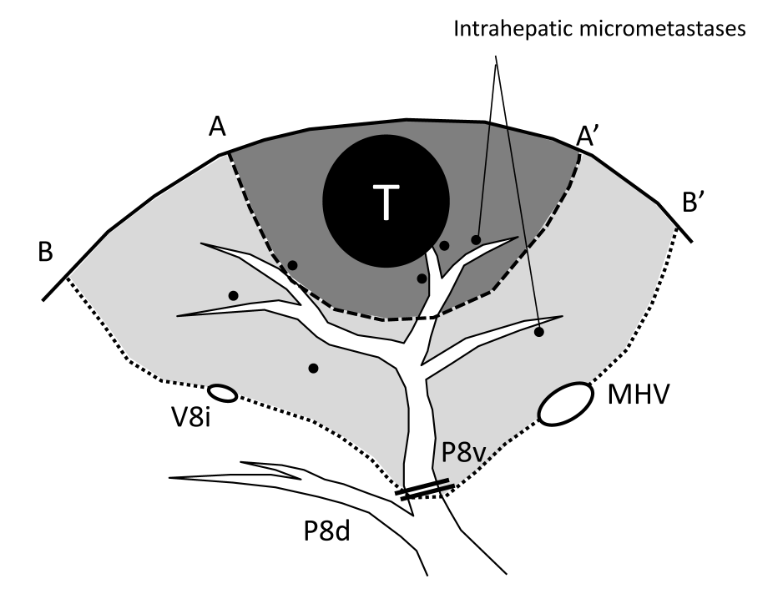 Figure 2 Surgical planning by three-dimensional simulation technique. The three-dimensional liver simulation enables virtual hepatectomy and volume estimation of future liver remnant (FLR). In this case, a large hepatocellular carcinoma is located in segment 7 and 8, and partially extending to dorsal part of segment 5. Right hemihepatectomy is impossible due to very small FLR volume. However, when preserving the territory fed by a thick ventral branch for segment 5 (P5vent) and segment 6, the tumor is resectable leaving sufficient volume of the liver parenchyma. S5vent: Ventral part of segment 5; S5dor: Dorsal part of segment 5; S8vent: Ventral part of segment 8; S8dor: Dorsal part of segment 8.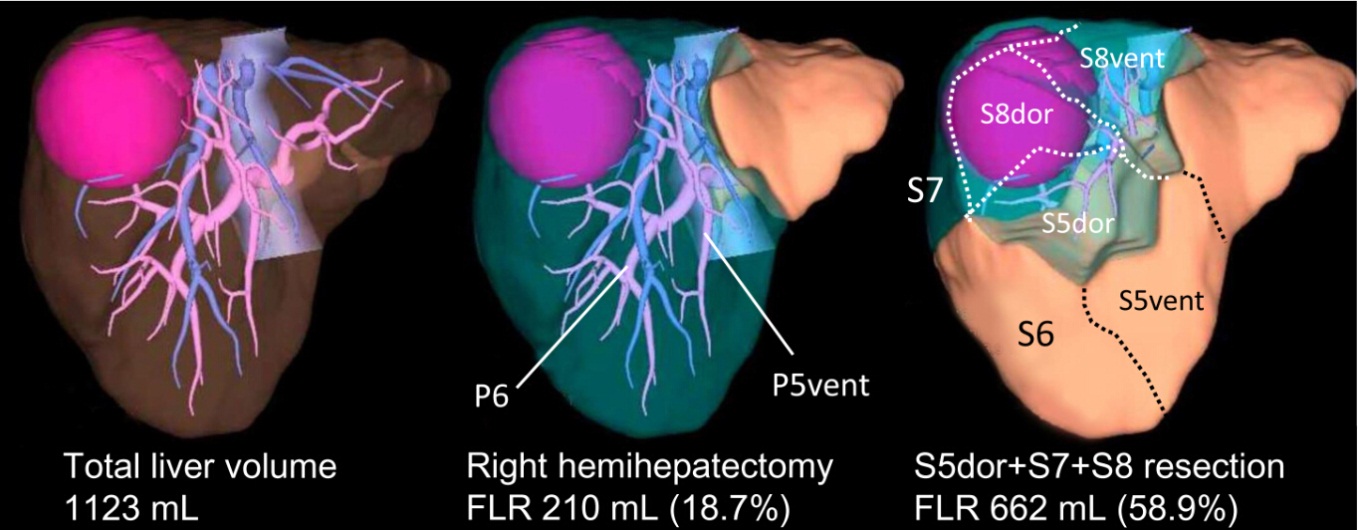 Figure 3  Cumulative recurrence rate (A) and  cumulative overall survival (B) curves of low and high viral load groups stratified according to the results of hepatitis C virus RNA quantification. (Adapted from Shindoh J et al. J Clin Oncol 2013; 31: 766-773 with permission).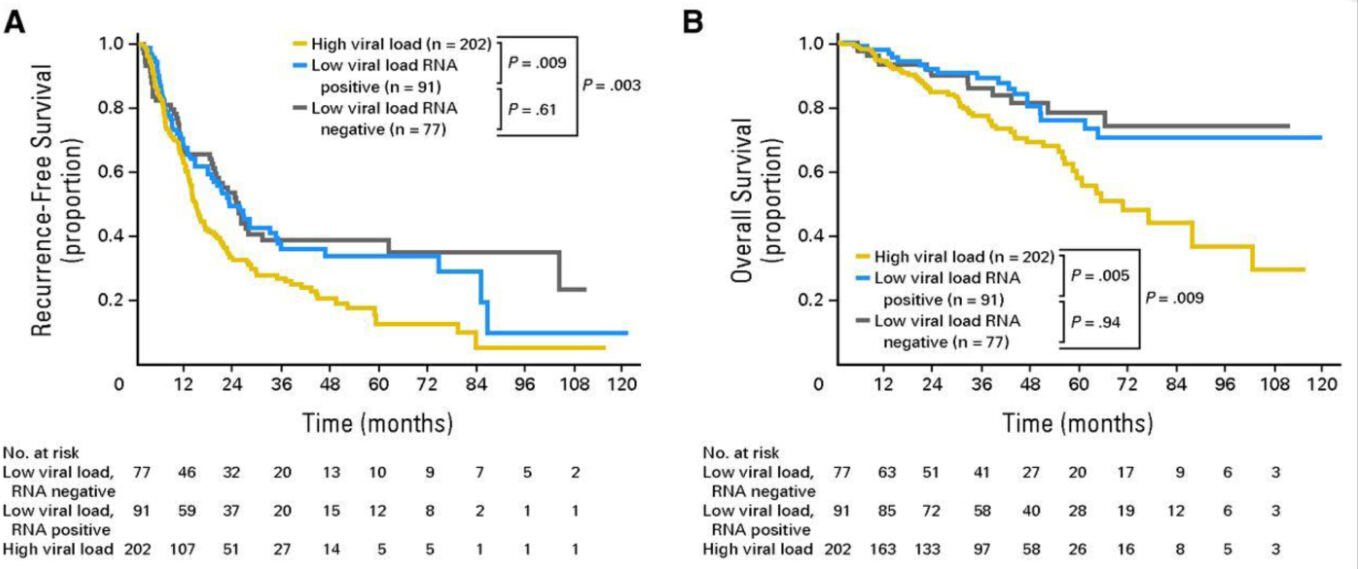 